§378-A.  Setoff of claims against lottery winnings; priorityIf the bureau is required under state law or court order to set off a person's lottery winnings against a claim of an amount due and more than one claim is made against the lottery winnings, the bureau shall set off against the winnings as many claims as possible in the following order of priority:  [PL 2019, c. 304, §1 (NEW).]1.  Liquidated child support debts.  Liquidated child support debts owed to or through the Department of Health and Human Services pursuant to Title 19‑A, section 2360;[PL 2019, c. 304, §1 (NEW).]2.  Liquidated tax liabilities.  Liquidated tax liabilities pursuant to Title 36, section 185, subsection 3;[PL 2019, c. 304, §1 (NEW).]3.  Unemployment compensation debt.  Unemployment compensation debt pursuant to Title 26, section 1051, subsection 8;[PL 2019, c. 304, §1 (NEW).]4.  Court-ordered restitution obligations.  Court-ordered restitution obligations when the amounts due are identified by a district attorney's office;[PL 2019, c. 304, §1 (NEW).]5.  Fines, surcharges and assessments owed to State.  Fines, surcharges and assessments imposed by any of the courts and owed to the State pursuant to Title 14, section 3141‑A; and[PL 2019, c. 304, §1 (NEW).]6.  All other claims.  All other claims in the order of their receipt.[PL 2019, c. 304, §1 (NEW).]SECTION HISTORYPL 2019, c. 304, §1 (NEW). The State of Maine claims a copyright in its codified statutes. If you intend to republish this material, we require that you include the following disclaimer in your publication:All copyrights and other rights to statutory text are reserved by the State of Maine. The text included in this publication reflects changes made through the First Regular and First Special Session of the 131st Maine Legislature and is current through November 1, 2023
                    . The text is subject to change without notice. It is a version that has not been officially certified by the Secretary of State. Refer to the Maine Revised Statutes Annotated and supplements for certified text.
                The Office of the Revisor of Statutes also requests that you send us one copy of any statutory publication you may produce. Our goal is not to restrict publishing activity, but to keep track of who is publishing what, to identify any needless duplication and to preserve the State's copyright rights.PLEASE NOTE: The Revisor's Office cannot perform research for or provide legal advice or interpretation of Maine law to the public. If you need legal assistance, please contact a qualified attorney.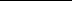 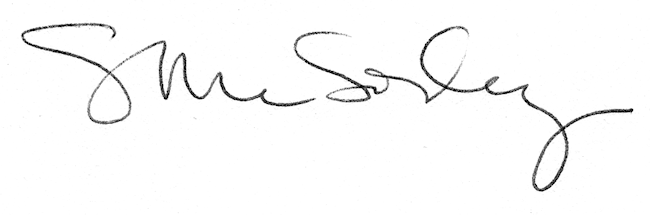 